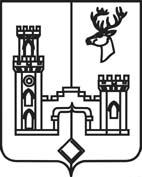 
СОВЕТ НАРОДНЫХ ДЕПУТАТОВРАМОНСКОГО МУНИЦИПАЛЬНОГО РАЙОНАВОРОНЕЖСКОЙ ОБЛАСТИР Е Ш Е Н И Еот  02.02.2017 № 153р.п. РамоньО внесении изменений и дополнений в Устав Рамонского муниципального района Воронежской областиВ целях приведения Устава Рамонского муниципального района Воронежской области в соответствие с действующим законодательством, Совет народных депутатов Рамонского муниципального района Воронежской области р е ш и л:1. Утвердить изменения и дополнения в Устав Рамонского муниципального района Воронежской области согласно Приложению.2. Представить настоящее решение в Управление Минюста России по Воронежской области для государственной регистрации в порядке, установленном федеральным законом.3. Опубликовать настоящее решение в официальном издании органов местного самоуправления Рамонского муниципального района Воронежской области «Муниципальный вестник» после его государственной регистрации.4. Настоящее решение вступает в силу после его опубликования.5. Контроль исполнения настоящего решения оставляю за собой.            Главамуниципального района  							А.И. ПлякинИзменения и дополнения в Устав Рамонского муниципального района Воронежской области приняты решением Совета народных депутатов  Рамонского муниципального района Воронежской области От 02.02.2017  № 153Глава Рамонского муниципального района Воронежской области________________ А.И. ПлякинИЗМЕНЕНИЯ И ДОПОЛНЕНИЯ В УСТАВРАМОНСКОГО МУНИЦИПАЛЬНОГО РАЙОНА ВОРОНЕЖСКОЙ ОБЛАСТИ2016 годПриложениек решению Совета народных депутатов Рамонского муниципального района Воронежской областиОт 02.02.2017 № 153Изменения и дополнения вУстав Рамонского муниципального районаВоронежской области1. В части 1 статьи 8 Устава «Вопросы местного значения Рамонского муниципального района»:1.1. В пункте 14 слова «организация отдыха детей в каникулярное время» заменить словами «осуществление в пределах своих полномочий мероприятий по обеспечению организации отдыха детей в каникулярное время, включая мероприятия по обеспечению безопасности их жизни и здоровья.».1.2. Пункт 16  изложить в новой редакции:«16) участие в организации деятельности по сбору (в том числе раздельному сбору), транспортированию, обработке, утилизации, обезвреживанию, захоронению твердых коммунальных отходов на территории муниципального района;».1.3. Дополнить новым пунктом 24.1. в следующей редакции:«24.1.) сохранение, использование и популяризация объектов культурного наследия (памятников истории и культуры), находящихся в собственности муниципального района, охрана объектов культурного наследия (памятников истории и культуры) местного (муниципального) значения, расположенных на территории муниципального района;».1.4. Пункт 31 изложить в новой редакции:«31.) обеспечение условий для развития на территории Рамонского муниципального района физической культуры школьного спорта и массового спорта, организация проведения официальных физкультурно-оздоровительных и спортивных мероприятий Рамонского муниципального района;».2. Часть 1 статьи 9 Устава «Права органов местного самоуправления Рамонского муниципального района на решение вопросов, не отнесённых к вопросам местного значения» дополнить новым пунктом 12 следующего содержания:«12) осуществление мероприятий в сфере профилактики правонарушений, предусмотренных Федеральным законом «Об основах системы профилактики правонарушений в Российской Федерации.».3. В части 3 статьи 17 Устава «Публичные слушания»: 3.1. Пункт 1 изложить в следующей редакции:«1) проект устава Рамонского муниципального района, а также проект муниципального нормативного правового акта о внесении изменений и дополнений в данный устав, кроме случаев, когда в устав Рамонского муниципального района вносятся изменения в форме точного воспроизведения положений Конституции Российской Федерации, федеральных законов, законов Воронежской области в целях приведения данного устава в соответствие с этими нормативными правовыми актами;».3.2. Пункт 3 изложить в следующей редакции:«3) вопросы о преобразовании Рамонского муниципального района, за исключением случаев, если в соответствии со статьей 13 Федерального закона от 06.10.2003 № 131-ФЗ «Об общих принципах организации местного самоуправления в Российской Федерации» для преобразования муниципального образования требуется получение согласия населения муниципального образования, выраженного путем голосования либо на сходах граждан;».4. Часть 4 статьи 20 Устава «Опрос граждан» изложить с в следующей редакции:«4. Порядок назначения и проведения опроса граждан определяется нормативным правовым актом Совета народных депутатов Рамонского муниципального района в соответствии с законом Воронежской области.».5. Часть 2 статьи 25 Устава «Компетенция Совета народных депутатов Рамонского муниципального района» дополнить новым пунктом 13.1. в следующей редакции:«13.1. учреждение органа администрации Рамонского муниципального района в форме муниципального казенного учреждения и утверждение положения о нем по представлению главы администрации Рамонского муниципального района.». 6. Часть 9 и 10 статьи 31 Устава «Глава Рамонского муниципального района» изложить в следующей редакции:«9. В случае временного отсутствия главы Рамонского муниципального района (болезнь, отпуск, командировка и т.п.), досрочного прекращения полномочий либо применения  к нему по решению суда мер процессуального принуждения в виде заключения под стражу или временного отстранения от должности полномочия главы Рамонского муниципального района временно исполняет заместитель председателя Совета народных депутатов Рамонского муниципального района или старейшей по возрасту депутат Совета народных депутатов Рамонского муниципального района.10. В случае досрочного прекращения полномочий главы Рамонского муниципального района на внеочередной сессии Совета народных депутатов Рамонского муниципального района избирается новый глава Рамонского муниципального района.».7. В статье 33 Устава «Статус депутата, члена выборного органа местного самоуправления, главы Рамонского муниципального района»: 7.1. Пункт 2 части 2 изложить в следующей редакции:«2) участвовать в управлении хозяйствующим субъектом (за исключением жилищного, жилищно-строительного, гаражного кооперативов, садоводческого, огороднического, дачного потребительских кооперативов, товарищества собственников недвижимости и профсоюза, зарегистрированного в установленном порядке, совета муниципальных образований субъекта Российской Федерации, иных объединений муниципальных образований), если иное не предусмотрено федеральными законами или если в порядке, установленном муниципальным правовым актом в соответствии с федеральными законами и законами субъекта Российской Федерации, ему не поручено участвовать в управлении этой организацией;».7.2. Часть 3 изложить в новой редакции:«3. Депутат, член выборного органа местного самоуправления, выборное должностное лицо Рамонского муниципального района, иное лицо, замещающее муниципальную должность, должны соблюдать ограничения и запреты и исполнять обязанности, которые установлены Федеральным законом от 25 декабря 2008 года № 273-ФЗ «О противодействии коррупции» и другими федеральными законами.».Полномочия депутата, члена выборного органа местного самоуправления, выборного должностного лица местного самоуправления, иного лица, замещающего муниципальную должность, прекращаются досрочно в случае несоблюдения ограничений, запретов, неисполнения обязанностей, установленных Федеральным законом от 25.12.2008 № 273-ФЗ «О противодействии коррупции», Федеральным законом от 03.12.2012 № 230-ФЗ «О контроле за соответствием расходов лиц, замещающих государственные должности, и иных лиц их доходам», Федеральным законом от 07.05.2013 № 79-ФЗ «О запрете отдельным категориям лиц открывать и иметь счета (вклады), хранить наличные денежные средства и ценности в иностранных банках, расположенных за пределами территории Российской Федерации, владеть и (или) пользоваться иностранными финансовыми инструментами». ».7.3. В части 6 после слов «по гражданскому» дополнить словом «, административному».7.4. В части 8 слова «осуществляющих свои полномочия на постоянной основе» заменить словами «иного лица, замещающего муниципальную должность».8. Абзац первый части 9 статьи 35 Устава «Глава администрации Рамонского муниципального района» изложить  в следующей редакции:«9. В случае досрочного прекращения полномочий главы администрации Рамонского муниципального района либо применения к нему по решению суда мер процессуального принуждения в виде заключения под стражу или временного отстранения от должности его полномочия временно исполняет заместитель главы администрации Рамонского муниципального района или уполномоченный муниципальный служащий в соответствии с распоряжением администрации Рамонского муниципального района.».9. В статье 40 Устава «Органы местного самоуправления Рамонского муниципального района как юридические лица»:9.1. Часть 2 дополнить третьим абзацем  следующего содержания: «Основаниями для государственной регистрации органов местного самоуправления Рамонского муниципального района в качестве юридических лиц являются устав Рамонского муниципального района и решение о создании соответствующего органа местного самоуправления с правами юридического лица.».9.2. Дополнить новой частью 3 следующего содержания:«3. Основаниями для государственной регистрации органов администрации Рамонского муниципального района в качестве юридических лиц являются решение Совета народных депутатов Рамонского муниципального района об учреждении соответствующего органа в форме муниципального казенного учреждения и утверждение положения о нем Советом народных депутатов Рамонского муниципального района по представлению главы администрации Рамонского муниципального района.».10. Часть 5 статьи 41 Устава «Муниципальная служба» изложить в следующей редакции:«5. Срочный трудовой договор заключается с главой администрации Рамонского муниципального района, назначаемым по контракту в соответствии с настоящим Уставом.».11. В части 3 статьи 44 Устава «Устав Рамонского муниципального района» второе предложение изложить в следующей редакции: «Не требуется официальное опубликование (обнародование) порядка учета предложений по проекту муниципального правового акта о внесении изменений и дополнений в устав Рамонского муниципального района, а также порядка участия граждан в его обсуждении в случае, когда в устав Рамонского муниципального района вносятся изменения в форме точного воспроизведения положений Конституции Российской Федерации, федеральных законов, законов Воронежской области в целях приведения данного устава в соответствие с этими нормативными правовыми актами.».12. В абзаце 1 части 6 статьи 52 «Бюджет Рамонского муниципального района» слова «затрат на их денежное содержание» заменить словами «расходов на оплату их труда».